               Создание и продвижение сайтов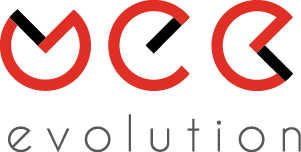 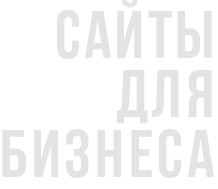 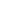 г. Санкт-Петербургwww.webevolution.ru+7 (812) 339 34 32ИНСТРУКЦИЯМаркетинговый блок1. КТО?1.1. Общая информация о компании. *1.2. Размер компании.1.3. География работы компании.1.4. Ключевые преимущества компании, имеющие ценность для потребителя. *1.5. Преимущества компании по сравнению с конкурентами. *1.6. Что обозначает и/или символизирует название компании?1.7. Эмоциональные характеристики компании.1.8. Преимущества компании по сравнению с конкурентами.2. ЧТО?2.1. Что представляет собой продукт? *2.2. Суть бренда (основная идея (миссия) продукта)? *3. ДЛЯ КОГО?Какие потребители будут пользоваться вашим продуктом чаще всего? На кого он рассчитан?Опишите их: *4. ДЛЯ ЧЕГО?4.1. Для чего ваш продукт нужен потребителю? Какие проблемы потребителя он решает, в чём облегчает его жизнь?4.2. Когда и как потребитель будет пользоваться вашим продуктом чаще всего?5. ГДЕ?5.1. Общее описание и особенности рынка, на котором работает компания.5.2. Список основных конкурентов с указанием наиболее значимых.Дизайн блок6. ЧТОБЫ ЧТО?6.1. Для чего вам нужен логотип?
Какие задачи должна решить разработка? 6.2. Точки контакта и носители. Где ваш логотип/фирменный стиль будет чаще всего видеть потребитель? *6.3. Какие ощущения у потребителя должно вызвать визуальное оформление? 
Какой образ и характер бренда должен быть сформирован? *7. ФОРМА И СОДЕРЖАНИЕ7.1. Текст логотипа. *  7.2. Какие визуальные образы можно использовать для создания логотипа. Или не использовать никаких. *7.3. Если название компании является дочерним, укажите обязательную составляющую, что можно или нет в ней менять. Также, как должны соотноситься старая часть с разрабатываемой? 7.4. Какой ХАРАКТЕР логотипа и стиля, на ваш взгляд, предпочтителен для создания желаемого образа бренда? *7.5. Какой ТИП логотипа, на ваш взгляд, предпочтителен для создания желаемого образа бренда? 
Выделите подчеркиванием или любым удобным Вам способом. *7.6. Какие цвета (и их количество), на ваш взгляд, предпочтительны для создания желаемого образа бренда? Можно не указывать и положиться на наш выбор.	Возможно, вам поможет памятка о наиболее распространенных цветовых ассоциациях:Красный - страсть, гнев, сила,  энергия, любовь, опасностьЖелтый – эрудиция, энергия, развлечения, интеллект, молодостьЗеленый - плодородие, богатство, исцеление, успех, ростБелый - чистота, исцеление, безупречность, достоинство, добродетельностьГолубой - знания, доверие, спокойствие, невозмутимость, мирный, умиротворение, холодныйЧерный - страх, секретность, конфиденциальность, официальность, строгость, богатство, роскошьФиолетовый - королевская роскошь, мудрость, волшебство, духовность, воображение, фантазияОранжевый - творчество, бодрящий, воодушевление, уникальный, побуждающийСерый - сбалансированность, изысканность, утонченность, нейтральность, беспристрастность, свободный от обязательств7.7. Приведите примеры логотипов и стилей других брендов, которые вы считаете удачными
с точки зрения создания желаемого образа бренда и объясните почему? Желательно поместить примеры в таблицу или вложить отдельно вместе с брифом. Примечание: общеизвестные бренды обычно являються плохим примером, так как субъективное отношение к бренду мешает оценить эффективность графики.*7.8. Приведите примеры логотипы и стили других брендов, которые вы считаете НЕудачными
с точки зрения создания желаемого образа бренда и объясните почему?7.9. В производстве ваш фирменный стиль должен быть экономичным
или допустимо использование нестандартных дизайнерских решений: необычная бумага, тиснение, вырубка, конгрев и прочее?7.10. Какие носители фирменного стиля необходимо разработать? *
Визитная карточка
       [   ] корпоративная    [   ] односторонняя   [   ] двусторонняя
       [   ] персональная      [   ] односторонняя   [   ] двусторонняя 
Бланк       [   ] для печати    
       [   ] Microsoft Word  
Конверт       [   ] евро (DL)
       [   ] А4 (С4)
       [   ] А5 (С5)
[   ] Папка  
[   ] Шаблоны презентации PowerPoint
[   ] Шаблоны для технической, проектной и пр. документации
[   ] Обложка CD/DVD[   ] Факс-бланк

[   ] Шаблон поздравительный открытки
[   ] Шаблон Приглашения
[   ] Типовая листовка/флаер
[   ] Типовой буклет
[   ] Модульная сетка для печатной и наружной рекламы        

[   ] Бейдж
[   ] Пропуск    
[   ] Блокнот  
[   ] Блок-куб
[   ] Ручка/карандаш  
[   ] Настольный флаг  
[   ] Пепельница
[   ] Зажигалка
[   ] Кружка/стакан[   ] Пакет            

[   ] Спецодежда (укажите – какая)
[   ] Автотранспорт (укажите марки автомобилей и спецтехники)   
[   ] Стенд  
[   ] Экстерьерное оформление
[   ] Интерьерное оформление

[   ] Другое (укажите – что)7.11. Что ещё (что уточнит задачу по разработке фирменного стиля) нам необходимо знать?7.12. Нипишите всю информацию которую нужно разместить на каждом носителе фирменного стиля. * Административный блок8.1. Выберете тарифный план разработки логотипа (если требуется разработка логотипа)8.2. Выберете тарифный план разработки фирменного стиля8.3. Контактное лицо8.4. Дата заполнения брифа       ___.____________201_г.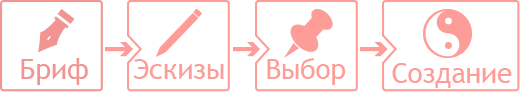 Бриф на разработку Логотипа иФирменного стиляЭтот бриф поможет нам подготовиться к работе, чтобы сделать её для вас наилучшим образом. От того насколько четко и исчерпывающе вы ответите на вопросы зависит, как быстро мы с вами начнем говорить на одном языке, чтобы решить поставленные задачи максимально быстро и эффективно.Мы гарантируем вам полную конфиденциальность представленной нам информации.Бриф не является техническим заданием и лишь помогает нам понять, каким вы видите ваш будущий фирменный стиль.Если какие-либо из вопросов анкеты покажутся вам сложными, пожалуйста, обратитесь к нам за разъяснениями. Если у вас есть собственный бриф – предоставьте его вместо данного, недостающую информацию мы уточним при встрече.ПолВозрастТип личностиОбразованиеДостатокРод занятийУровень владения интернетомХоббиПолВозрастТип личностиОбразованиеДостатокРод занятийУровень владения интернетомХобби___________________________________________________● Позиционирование.● Преимущества.● Слабые стороны.● Ценовая категория товара и/или услуги.● Коммуникации со своими потребителями.___________________________________________________● Позиционирование.● Преимущества.● Слабые стороны.● Ценовая категория товара и/или услуги.● Коммуникации со своими потребителями.Например: сдержанный, экспрессивный, романтичный, мужской, волевой и т.д.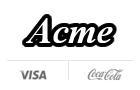 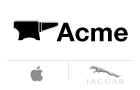 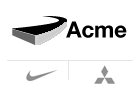 Слово – знакНазвание вашей компании в стилизованном написании становится логотипом.Графический знакДля представления вашего бизнеса используется легко распознаваемая форма или образ.Абстрактный знакДля того чтобы передать ценности вашего бизнеса используется абстрактная форма или символ.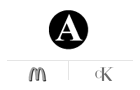 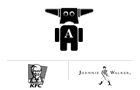 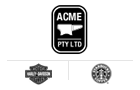 ЛигатураВ логотипе используются инициалы/аббревиатура названия вашего бизнеса.ПерсонажВаш бизнес олицетворяет персонаж (маскот).Эмблема/ГербНазвание вашего бизнеса вписано в графический элемент или форму.Визитка:1 сторона ………2 сторонаБланк:Конверт:«Экспресс»На основе заполненного вами брифа будут разработаны три варианта логотипа без предоставления возможности внесения правок в эти варианты.«Стандарт»Разработка логотипа разбивается на несколько последовательных этапов. Постепенно от общих идей мы приходим к конкретным решениям в дизайне логотипа.«Стандарт»Создаем один вариант дизайна любых четырех офисных принадлежностей, выбранных из списка см. п.7.10. В тарифе участвуют только позиции выделенные подчеркиванием. «Стандарт +»Создаем три варианта дизайна любых четырех офисных принадлежностей, выбранных из списка см. п.7.10. В тарифе участвуют только позиции выделенные подчеркиванием. С возможностью внесения правок в предоставленные варианты.«Премиум»Создаем дизайна любых элементов фирменного стиля с возможностью внесения правок в предоставленные варианты. Сроки и стоимость рассчитываются индивидуально.ФИО
Должность
Телефон
e-mail